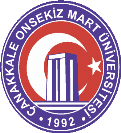 ÇANAKKALE ONSEKİZ MART ÜNİVERSİTESİ       EĞİTİM FAKÜLTESİÇANAKKALE ONSEKİZ MART ÜNİVERSİTESİ       EĞİTİM FAKÜLTESİ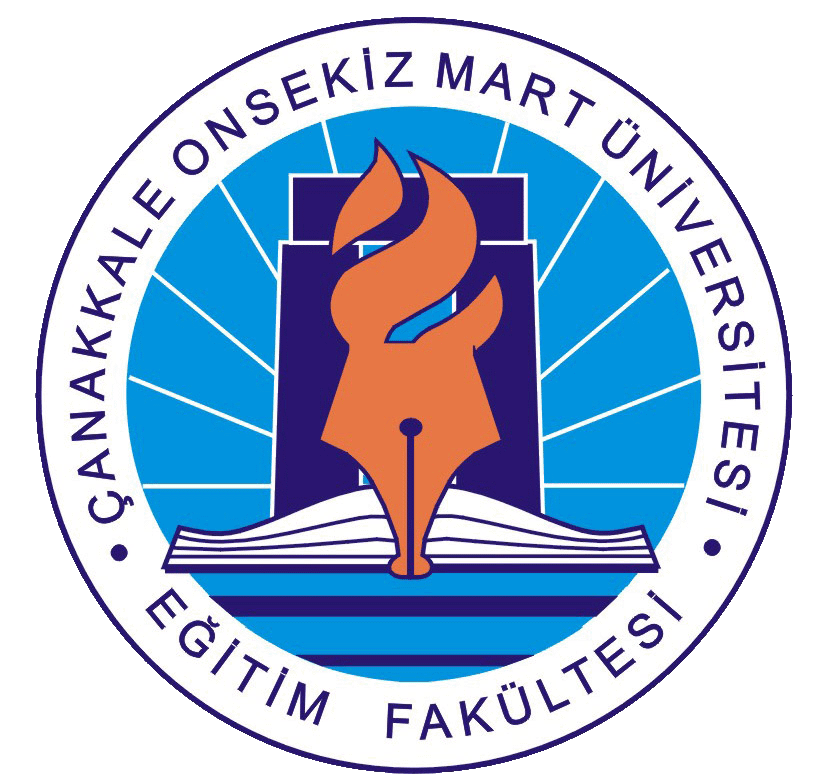 TEŞKİLAT ŞEMASITEŞKİLAT ŞEMASIDoküman NoTŞ-01TEŞKİLAT ŞEMASITEŞKİLAT ŞEMASIİlk Yayın Tarihi26.06.2015TEŞKİLAT ŞEMASITEŞKİLAT ŞEMASIRevizyon Tarihi30.10.2017TEŞKİLAT ŞEMASITEŞKİLAT ŞEMASIRevizyon No01